Formulaire pour la présentation d’un atelier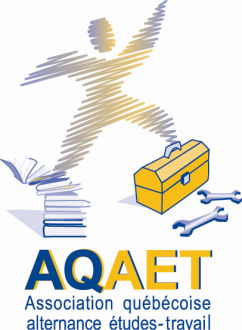 COLLOQUE ANNUELThématique ou titre de votre atelier________________________________________Description :Vos coordonnées :__________________________________________________________________________________________________________________________________________________________Équipement audiovisuel requis : (cochez)  rétroprojecteur____	écran____Maximum de personnes dans votre atelier ___Directives concernant la disposition de la salle_________________________________________________________________________________________________________Vous êtes disponible pour votre présentation (cochez) :	le jeudi___ le vendredi____Votre C.V. en quelques lignes :_________________________________________________________________________________________________________________________________________________________________________________________________________________________________________________________________________________________________________________________________________________________________________________________________FAIRE PARVENIR À : 	Piché, Réal [rpiche@csenergie.qc.ca]